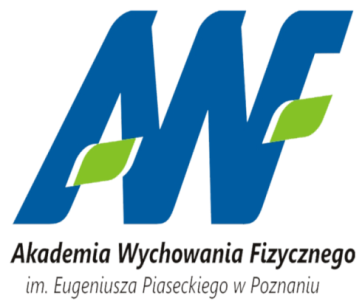 Arkusz wyboru i oceny placówki do realizacji praktyk dla studentów na kierunku Fizjoterapia Wydziału Nauk o Zdrowiu Akademii Wychowania Fizycznego w PoznaniuStudia: stacjonarne/jednolite magisterskieNazwa i adres placówki………………………………………………………………………………………………………………………………………………………………………………………………….…………………………………………………………………………………………………………………….Niniejszy arkusz wypełnia wyłącznie placówka, w której opiekunem praktyk może być mgr fizjoterapii 
z co najmniej 5-letnim stażem.Imię i nazwisko Studentki/Studenta…………………………………………………………………………….Rok studiów/semestr…………………………………………………………………………………………….Rodzaj praktyki zawodowej…………………………………………………………………………………….…………………………………………………………………………………………………………………..SUMA PUNKTÓW…………………………………………………………………..	…………………………………………….. Data		Podpis i pieczątka Kierownika PlacówkiOcena placówki:Maksymalna ilość punktów wynosi 24.Liczba punktów 19 – 24 określa placówkę jako bardzo dobrą i przydatną dla potrzeb kształcenia studentów. Liczba punktów 12– 18 określa placówkę jako możliwą do zaakceptowania dla potrzeb kształcenia studentów. Liczba punktów równa i mniejsza aniżeli 11 dyskwalifikuje placówkę jako miejsce odbywanie praktyk.Lp.                                    Kryterium ocenyOcenapunktowaIKwalifikacje zatrudnionego personelu:Wykształcenie personelu fizjoterapeutycznego (można zaznaczyć więcej niż jedną odpowiedź):specjalista fizjoterapii, mgr fizjoterapiilicencjat fizjoterapiitechnik fizjoterapii  Funkcję opiekuna praktyk w placówce będzie pełnić:specjalista fizjoterapiiLiczba zatrudnionych fizjoterapeutów w placówce:3 lub więcej213212320IISpecyfika placówki:Charakter i zakres świadczonej opieki umożliwiają realizację zamierzonych efektów uczenia się dla planowanej praktyki:taknieCzy w placówce odbywają się:specjalistyczne zabiegi, z którymi student może (w zakresie praktyki) zapoznać się i/lub uczestniczyćtakniewizyta fizjoterapeutyczna (diagnostyka fizjoterapeutyczna, dokumentacja fizjoterapeutyczna), z którymi student może (w zakresie praktyki) zapoznać się i/lub uczestniczyćtaknieW placówce realizowana jest fizjoterapia:w wieku rozwojowym w dysfunkcjach układu ruchu osób dorosłychw chorobach wewnętrznych osób dorosłych geriatrii1010101111IIIZaplecze socjalne:Czy placówka dysponuje szatnią/pomieszczeniem dla studentów-umożliwiającą bezpieczne pozostawienie mienia i przygotowanie się do zajęć?taknieCzy placówka udostępnia studentom pomieszczenie do spożycia posiłku?tak (np. stołówkę, pokój socjalny)inne przeznaczone do tego pomieszczenieCzy w placówce jest pomieszczenie, gdzie student może uzupełnić dokumentację, sporządzić notatki?taknie102110IVCzy w placówce odbywają się wewnętrzne, specjalistyczne szkolenia, wykłady, prelekcje, z których mogliby skorzystać studenci?takrzadkonie210